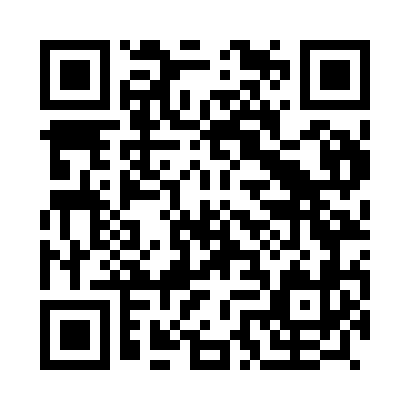 Prayer times for Malcata, PortugalMon 1 Apr 2024 - Tue 30 Apr 2024High Latitude Method: Angle Based RulePrayer Calculation Method: Muslim World LeagueAsar Calculation Method: HanafiPrayer times provided by https://www.salahtimes.comDateDayFajrSunriseDhuhrAsrMaghribIsha1Mon5:387:111:326:027:539:212Tue5:367:101:326:037:549:223Wed5:347:081:316:037:559:234Thu5:337:071:316:047:569:255Fri5:317:051:316:057:579:266Sat5:297:031:316:057:589:277Sun5:277:021:306:067:599:298Mon5:257:001:306:078:009:309Tue5:236:591:306:078:019:3110Wed5:216:571:296:088:029:3211Thu5:196:561:296:098:039:3412Fri5:186:541:296:098:049:3513Sat5:166:531:296:108:059:3614Sun5:146:511:286:108:079:3815Mon5:126:491:286:118:089:3916Tue5:106:481:286:128:099:4117Wed5:086:471:286:128:109:4218Thu5:066:451:286:138:119:4319Fri5:056:441:276:148:129:4520Sat5:036:421:276:148:139:4621Sun5:016:411:276:158:149:4722Mon4:596:391:276:158:159:4923Tue4:576:381:276:168:169:5024Wed4:556:361:266:178:179:5225Thu4:546:351:266:178:189:5326Fri4:526:341:266:188:199:5527Sat4:506:321:266:188:209:5628Sun4:486:311:266:198:219:5729Mon4:466:301:266:198:229:5930Tue4:456:291:256:208:2310:00